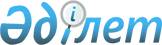 О повышении размеров пенсий, установленных для пенсионеров органов внутренних дел Республики Казахстан
					
			Утративший силу
			
			
		
					Постановление Кабинета Министров Республики Казахстан от 27 октября 1992 г. N 901. Утратило силу  постановлением Правительства РК от 25 декабря 1996 г. N 1620 ~P961620

      В целях усиления социальной защиты пенсионеров органов внутренних дел Республики Казахстан Кабинет Министров Республики Казахстан постановляет: 

      1. Повысить с 1 августа 1992 г. размеры пенсий, ранее установленные лицам рядового и начальствующего состава органов внутренних дел и членам их семей, исходя из среднего уровня денежного довольствия, установленного в соответствии с постановлением Кабинета Министров Республики Казахстан от 3 июля 1992 г. N 581 "О повышении денежного содержания личного состава органов внутренних дел Республики Казахстан". 

      2. Министерству финансов Республики Казахстан выделить дополнительные ассигнования для обеспечения выплаты пенсий вповышенных размерах указанной категории лиц и членам их семей.      Премьер-министр    Республики Казахстан
					© 2012. РГП на ПХВ «Институт законодательства и правовой информации Республики Казахстан» Министерства юстиции Республики Казахстан
				